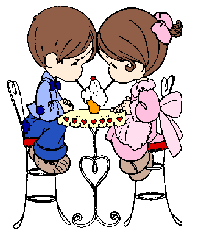 "I urge you to choose companions well and cherish those friends who lift you and make you better in  their presence.  And be such friends to one another."Russell M. Nelson, BYU Dev., Jan. 7, 1990